Christian Vogt博士是ANDREAS STIHL AG＆Co. KG的首席数字化执行官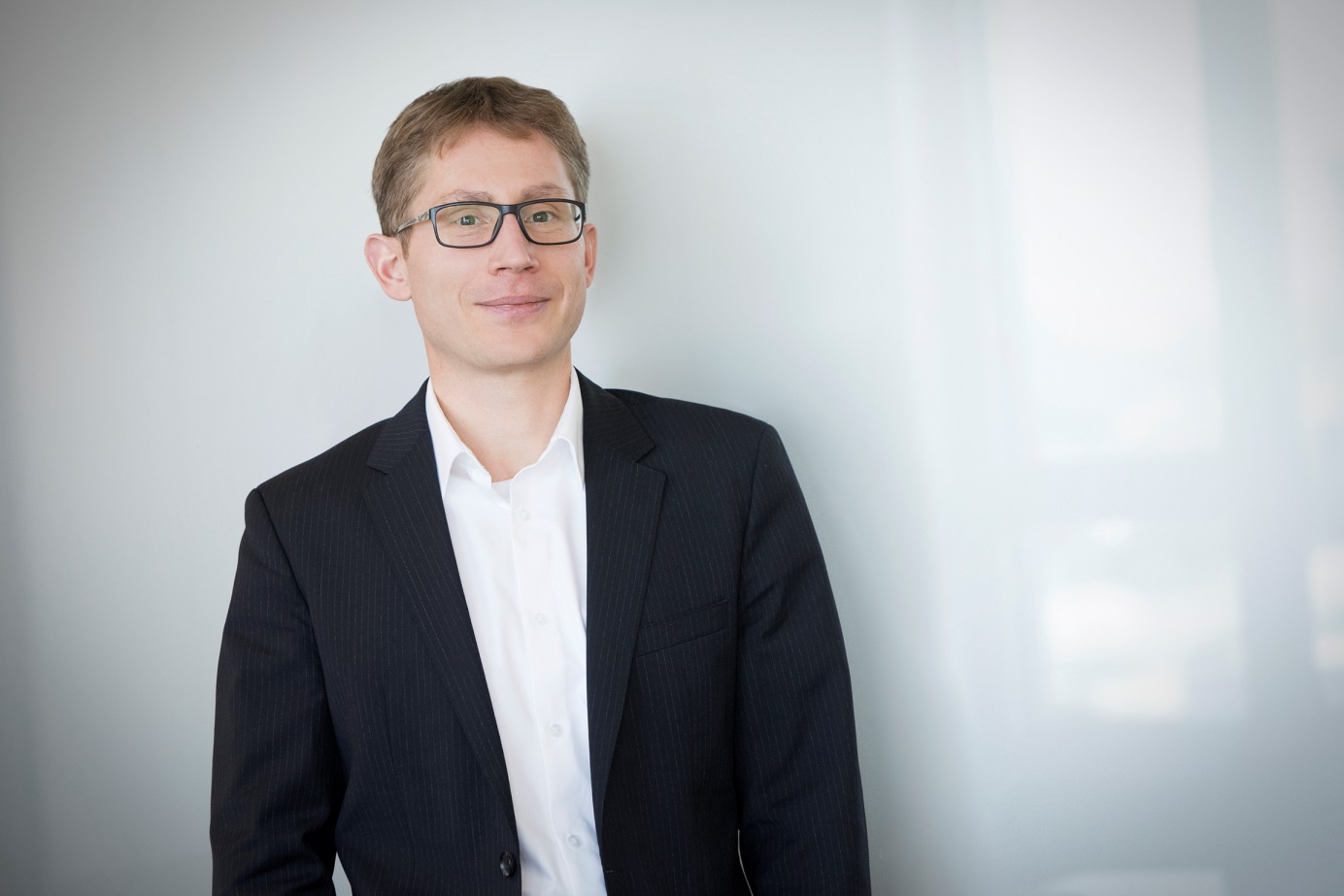 Christian Vogt博士是ANDREAS STIHL AG＆Co. KG的首席数字化执行官Christian Vogt博士是ANDREAS STIHL AG＆Co. KG的首席数字化执行官，负责新成立的数字化部门。 他将带领团队加快STIHL的数字化进程，并支持设计、开发和优化数字化流程、产品和商业模块。这其中就包括林业、园艺和绿化领域的联网产品、软件化产品和机器人。“数字化在整个STIHL的供应链中拥有很大的潜力，从生产流程、智能产品和终端用户解决方案到布局和销售。 我期待着与STIHL团队一起挖掘这种潜力，开发新的领域”Vogt博士说。多年的数字化和物联网经验40岁的Vogt博士已经在数字化、物联网和移动通信领域有14年经验。 先后在波恩学习信息技术，在洛杉矶学习软件工程，并在Karlsruhe理工学院获得博士学位。他最初担任芬兰爱立信公司互联网标准化执行官，两年后转到爱立信硅谷分公司帮助建立了一个新的研究小组。 后来他成为硅谷麦肯锡公司的商业顾问，为包括商业、产品和数字化战略领域等不同行业的公司提供咨询服务。最近的一份工作是他在硅谷担任的自由职业顾问，帮助创业公司扩展业务。STIHL的数字化为了利用数字化带来的机遇，STIHL不仅创建了一个全新的部门，而且还重组了其他部门。 例如我们扩大了研发团队，在产品管理中增加了“智能解决方案”的职位，以及形成了快速反应团队。 此外，STIHL正在投资于网络和技术的扩展，并与创业公司合作。 例如公司参与了ACTIVATR创业计划，在这个计划中STIHL员工可以与经验丰富的创业者合作开发数字化商业理念。其中一个例子是Freiraum GmbH，它提供了一个软件解决方案来简化商人的日常工作。 此外，STIHL还在以色列创业公司GreenIQ中拥有股份，以及在德国创业公司High-Tech创业基金中拥有股份，这是德国资助年轻创业公司最大的种子基金。